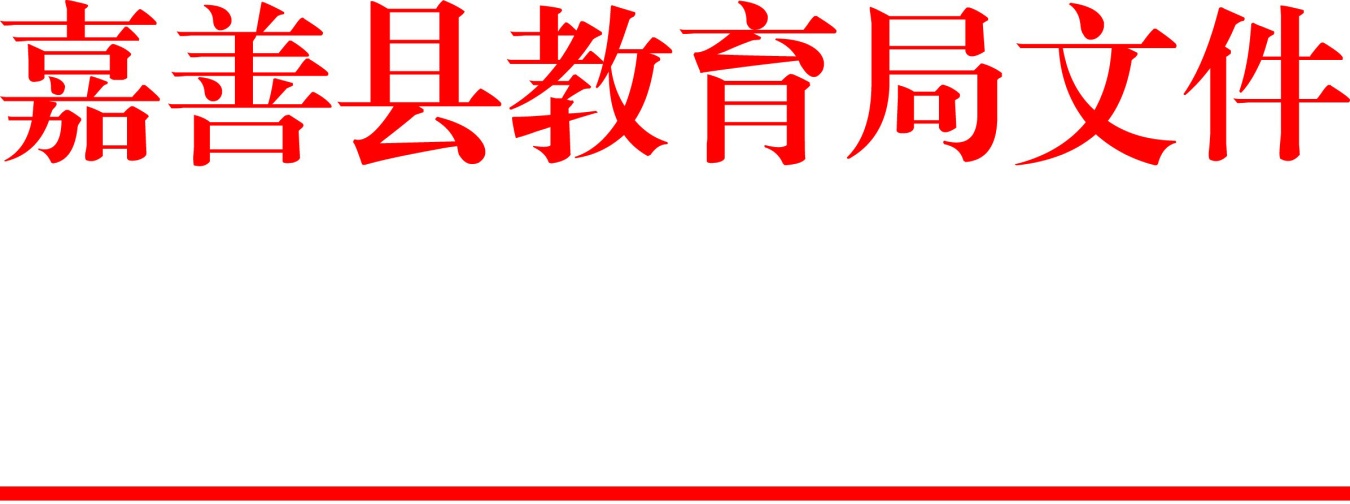 善教人〔2020〕146号嘉 善 县 教 育 局2021年嘉善教育系统赴高校招聘优秀教师简章各中小学、幼儿园、各民办学校：根据嘉善教育对优质师资的需求，按照《浙江省事业单位公开招聘人员暂行办法》（浙人才〔2007〕184号）等文件规定，结合我县教育系统的实际，现就嘉善县教育系统赴高校招聘优秀教师的具体事项公告如下：一、招聘学校和岗位（详细见附件1）本次招聘共有3所普通高中、2所中职学校、8所初中学校、20所小学、1所特殊教育学校、8所幼儿园，总计招聘166人，其中普通高中 9人、中职学校9人、初中 18人、特殊教育1 人、小学116人、学前教育13人。二、招聘范围和条件（一）招聘范围面向全国招聘2021年全日制普通高校应届本科及以上毕业生。（二）基本条件1.具有中华人民共和国国籍，拥护党的路线、方针、政策。2.具有与履行招聘岗位职责相适应的政治思想、职业道德、业务知识水平、教育教学能力和身体、心理素质。3.符合招聘岗位所需的专业（非师范类专业要求见附件2；中职学校专业教师专业要求见附件3）和学历等要求。2021年应届毕业生的学历、学位证书须于2021年7月31日前取得。（三）具体条件1.普通高中教师（1）普通高校2021届硕士研究生及以上毕业生。（2）“一流大学建设高校”全日制本科毕业生。（3）普通高校2021届文理一类师范类专业本科毕业生。且在大学期间具备以下条件之一：①获得校级年度二等及以上奖学金一次；②获得校级年度三等及以上奖学金两次。2.中职学校教师（1）普通高校2021届硕士研究生及以上毕业生。（2）“一流大学建设高校”全日制本科毕业生。（3）普通高校2021届文理一类师范类专业本科毕业生。（4）普通高校2021届职业教育师范类专业本科毕业生；（5）普通高校2021届本科毕业生（除二级学院、独立学院、民办高校外）且在大学期间获得以下条件之一的：①获得校级年度二等及以上奖学金一次；②获得校级年度三等及以上奖学金两次。3.义务段中小学教师（除音、体、美教师外）（1）普通高校2021届硕士研究生及以上毕业生。（2）“一流大学建设高校”全日制本科毕业生。（3）普通高校2021届文理一类师范类专业本科毕业生。（4）普通高校2021届文理一类非师范类本科毕业生，且在大学期间具备以下条件之一：①获得校级年度二等及以上奖学金一次；②获得校级年度三等及以上奖学金两次。（5）普通高校2021届师范类本科毕业生，且在大学期间具备以下条件之一（限浙江籍生源）：①获得校级年度二等及以上奖学金一次；②获得校级年度三等及以上奖学金两次。4.特殊教育教师（1）特殊教育专业本科毕业生；（2）非特殊教育专业毕业生的具体条件参照义务段中小学教师。5.中小学体育、美术、音乐教师（1）普通高校2021届硕士研究生及以上毕业生。（2）“一流大学建设高校”全日制本科毕业生。（3）2021届师范类本科毕业生或专业学校（除二级学院、独立学院、民办高校外）本科及以上毕业生。6.幼儿园教师普通高校2021届师范类学前教育专业本科及以上毕业生。三、招聘程序和办法本次招聘采取报名、考试、体检、考核、公示、聘用等程序进行。（一）报名本次招聘报名采用现场报名方式，每人限报一所学校。招聘单位根据招聘岗位所需条件对报名人员进行资格审核。应聘人员不得报考与招聘单位有《浙江省事业单位公开招聘人员暂行办法》第三十条所列回避情形的岗位。1.报名点安排由县教育局组织成立招聘工作组分赴陕西师范大学、浙江师范大学、杭州师范大学三所高校进行现场招聘，选定每所高校附近一个场所作为报名点。符合条件的考生可前来应聘。应聘日上午报名，下午进行笔试和面试考核。以招考时间为顺序，相关招聘岗位若在前一考点中已招满，下一考点将不再推出。小学教师陕西师范大学不设考点。学前教育考点只安排在杭州师范大学，陕西师范大学、浙江师范大学不设考点。具体报名时间和地点安排如下：（1）2020年12月1日上午9:00——11:00。希瑞格酒店 地址：陕西省西安市雁塔区朱雀大街南段城市立方2号门西侧（2）2020年12月5日上午9：00——11：00。金华市铂逸悦途酒店（金华地暖店） 地址：浙江省金华市婺城区宾虹路700号（3）2020年12月6日上午9：00——11：00。维也纳国际酒店（杭州火车西站店） 地址：浙江省杭州市余杭区绿汀路与余杭塘路交口2.报名材料（1）报名登记表一份（附件4），本人简历一份；（2）2021年高校应届毕业生未取得学历证书的提供学校核发的成绩单和学籍证明或学生证原件、复印件；（3）本人身份证原件及复印件；（4）属文理一类专业的，以学校教务处出具的相关证明材料为准（全国“双一流”建设高校和中国美术学院、浙江工业大学、浙江师范大学、宁波大学、杭州电子科技大学、浙江理工大学、浙江工商大学、浙江中医药大学、浙江农林大学、温州医科大学、浙江财经大学、杭州师范大学等12所浙江省内重点建设本科院校除外）；（5）主要获奖证书原件及复印件（包括反映个人学术水平的论文、业绩的证明资料）；（6）近期一寸正面免冠证件照1张。（二）考试本次公开招聘考试由嘉善县教育局组织实施，考试采用笔试与面试相结合的方式，经资格审核符合报名条件的统一参加考试。1.笔试：以岗位数与报名人数不低于1：3的比例由考核组对符合报名条件的考生进行笔试测试，如果报名人数不足的，招聘计划相应核减或者取消，笔试主要考核考生的专业知识和能力，满分为100分。2.面试：笔试后，根据各岗位招聘计划，分别从高分到低分按照1：3的比例确定面试对象。面试主要考核应聘对象的基本素养和专业能力，采用专家问答和说课、试讲等形式，满分为100分。3.确认意向：对综合成绩（笔试50%+面试50%）在最低分数线（60分）以上的人员从高分到低分按照招聘数1:1于招聘当天初步确定录用意向（综合成绩并列的，以笔试成绩高的优先），如果该岗位综合成绩最低分数线以上的人数少于招聘岗位计划数的，该招聘岗位计划数相应核减或取消。（三）体检根据考试成绩，从高分到低分按照招聘计划的1:1比例确定体检对象。体检工作参照人社部、原卫生部、国家公务员局《关于进一步做好公务员考试录用体检工作的通知》（人社部发〔2012〕65号）执行。体检按人社部、国家卫计委、国家公务员局《关于修订〈公务员录用体检通用标准（试行）〉及〈公务员录用体检操作手册（试行）〉有关内容的通知》（人社部发〔2016〕140号）执行。体检合格者确定为考核对象。应聘人员不按规定的时间、地点参加体检，视作放弃。（四）考核考核工作参照国家公务员局《关于做好公务员录用考察工作的通知》（国公局发〔2013〕2号）进行。考核不合格的不予聘用。因体检、考核不合格或本人放弃等原因，不再递补。（五）公示经体检、考察均合格的人员，确定为拟聘用人员，名单在嘉善“政务公开”栏目：http://www.jiashan.gov.cn/col/col1602362/index.html，公示5个工作日。公示期满，对拟聘人员没有异议或反映有问题经查实不影响聘用的，招聘单位按规定办理聘用手续。（六）聘用对符合聘用条件的人员，按聘用审批程序办理聘用手续。经县人力社保部门核准后，应在2021年7月31日前凭档案到嘉善县教育局人事科报到。对无正当理由逾期不报到或者档案不能按期提交者，作自动放弃处理。师范类毕业生，如在2021年7月31日之前未取得相应学段及任教学科的教师资格证书的，取消聘用资格；非师范类毕业生必须在2023年12月31日前取得相应学段及任教学科的教师资格证书，否则解除聘用合同。学校在2021年8月25日前按《浙江省事业单位人员聘用制度试行细则》（浙政办发〔2004〕117号）文件的规定与聘用人员签订聘用合同，办理聘用手续，试用期六个月。试用期满后，考核合格者，予以正式聘用；不合格的，取消聘用。凡被聘用者，在嘉善县教育系统的服务期须不少于五年。（七）人才政策符合嘉善县教育高层次人才目录的人员，录用为事业编制教师的，奖励政策按嘉善县《关于进一步加大嘉善县教育高层次人才引育工作的意见》执行。住房补助政策按照《嘉善县“文教卫紧缺专业技术人才住房券”管理和使用暂行办法》执行。四、其他说明1.疫情防控。在选聘工作组织实施过程中将按照新冠肺炎疫情防控有关要求，落实防疫措施，必要时将对有关工作安排进行适当调整，请考生理解支持和配合。2.本简章的解释权属嘉善县教育局。3.政策咨询电话：0573－89102615或89102539。4.监督投诉电话：0573-89102150。附件：1. 2021年嘉善县赴高校招聘优秀毕业生信息      2.非师范类应聘对象的专业要求      3.2021年中职学校教师专业要求  4.2021年嘉善县赴高校招聘优秀毕业生登记表                                 嘉善县教育局                                2020年11月17日附件1：2021年嘉善县赴高校招聘优秀毕业生信息1.普通高中：9人2.职业高中：9人3.初中：19人（含特殊教育1 人）4.小学：116人5.幼儿园：13人附件2：非师范类应聘对象的专业要求非师范类应届研究生应聘对象的专业要求：研究生专业与上述相应应聘学科所提供的专业类别一致附件3:2021年中职学校教师专业要求附件4： 2021年嘉善县赴高校招聘优秀毕业生登记表                                                                   编号：            注：考生与招考单位领导人员有直系血亲、三代以内旁系血亲、近姻亲关系者请填写，如没有则填写无。因未如实填写将影响考生录用。 1．直系血亲是指是否有祖父母、外祖父母、父母关系。2．三代以内旁系血亲是指是否有伯叔姑舅姨、兄弟姐妹、堂兄弟姐妹、表兄弟姐妹关系。3．近姻亲关系是指是否有配偶的父母、配偶的兄弟姐妹及其配偶、三代以内旁系血亲的配偶关系。（此页无正文）━━━━━━━━━━━━━━━━━━━━━━━━━━嘉善县教育局办公室            2020年11月17日印发━━━━━━━━━━━━━━━━━━━━━━━━━━                 学科        学校      语文数学英语生物政治地理历史小计                 学科        学校      语文数学英语生物政治地理历史9嘉善高级中学112嘉善第二高级中学1113浙江省嘉善中学11114                          学科       学校      语文数学计算机烹饪外贸（外语）学前教育通信技术小计                          学科       学校      语文数学计算机烹饪外贸（外语）学前教育通信技术9嘉善县中等专业学校　　　　　　　　　　1113嘉善信息技术工程学校211116                        学科学校                       语文数学英语科学社政体育特殊教育　小计                        学科学校                       语文数学英语科学社政体育特殊教育　19浙江省嘉善县第一中学112浙江省嘉善县第四中学22嘉善县泗洲中学112浙师范大附属嘉善实验学校2125嘉善县第五中学11嘉善县姚庄中心学校112嘉善县干窑中学112嘉善县大云中心学校112嘉善县培智学校11                     学科        学校     语文数学英语科学音乐体育美术信息技术小计                     学科        学校     语文数学英语科学音乐体育美术信息技术116嘉善县实验小学8631220嘉善县第二实验小学73211115嘉善县吴镇教育集团吴镇小学74122218嘉善县吴镇教育集团泗洲小学2114嘉善县吴镇教育集团硕士小学321111110嘉善县杜鹃小学224嘉善县车站路小学112嘉善县城西小学112嘉善县惠民小学213嘉善县大通小学1113嘉善县枫南小学112嘉善县西塘小学11嘉善县大舜小学22嘉善县干窑小学112嘉善县洪溪小学11浙师大附属嘉善实验学校842212120嘉善县里泽中心学校22嘉善县姚庄中心学校112嘉善县丁栅中心学校11嘉善县大云中心学校112                        学科       学校      学前教育                        学科       学校      学前教育嘉善县杜鹃幼儿园2嘉善县第三幼儿园2嘉善县第四幼儿园教育集团1嘉善县实验幼儿园2嘉善县玉兰幼儿园1浙江师范大附属嘉善幼儿园2嘉善经济技术开发区幼儿园教育集团2嘉善县西塘镇中心幼儿园1学科非师范类专业要求及其它语文1.汉语言文学、汉语言、汉语国际教育、对外汉语专业；2.具有普通话二甲证书数学数学、数学与应用数学、应用数学专业英语英语、翻译（英语）专业政治思想政治教育、哲学、政治学、国际政治专业历史历史学专业地理地理学、地理科学、地理信息科学专业科学物理学、应用物理学、化学、应用化学、地理科学、生物技术、生物科学专业社会与政治政治学、哲学、历史学、地理科学、地理信息科学专业体育体育教育、运动训练、武术与民族传统体育、社会体育专业美术美术学、绘画、雕塑、摄影、中国画、书法学专业音乐音乐表演、音乐学、舞蹈表演、舞蹈学、舞蹈编导专业信息技术计算科学与技术、教育技术学、网络工程、软件工程、数字媒体技术、计算机及应用专业岗位（学科）专业要求计算机计算机科学与技术、软件工程、数字媒体技术、网络工程、物联网工程、教育技术学专业通信技术光电信息科学与工程、电子信息工程、通信工程、网络工程、自动化专业外贸（外语）国际经济与贸易，贸易经济，国际商务，经济学，商务英语专业烹饪烹饪与营养教育、烹饪与餐饮管理专业应聘学校照片照片照片姓  名性别民族民族籍贯籍贯籍贯籍贯照片照片照片出生年月毕业院校毕业院校毕业院校照片照片照片毕业时间学历所学专业所学专业照片照片照片是否师范类教师资格种类教师资格种类应聘学科应聘学科应聘学科应聘学科应聘学科应聘学科身份证号码联系电话联系电话家庭
电话家庭
电话毕业生生源所在地通讯地址通讯地址家庭成员回避关系回避关系回避关系回避关系学习简历（应从初中开始填写）符合相应的应聘条件  招聘单位资格初审意见单位（盖章）　          年   月   日单位（盖章）　          年   月   日单位（盖章）　          年   月   日单位（盖章）　          年   月   日单位（盖章）　          年   月   日教育局资格复审意见  教育局资格复审意见  教育局资格复审意见  教育局资格复审意见   招聘单位资格初审意见单位（盖章）　          年   月   日单位（盖章）　          年   月   日单位（盖章）　          年   月   日单位（盖章）　          年   月   日单位（盖章）　          年   月   日教育局资格复审意见  教育局资格复审意见  教育局资格复审意见  教育局资格复审意见  单位（盖章）单位（盖章）单位（盖章）单位（盖章）单位（盖章） 招聘单位资格初审意见单位（盖章）　          年   月   日单位（盖章）　          年   月   日单位（盖章）　          年   月   日单位（盖章）　          年   月   日单位（盖章）　          年   月   日教育局资格复审意见  教育局资格复审意见  教育局资格复审意见  教育局资格复审意见       年   月   日     年   月   日     年   月   日     年   月   日     年   月   日